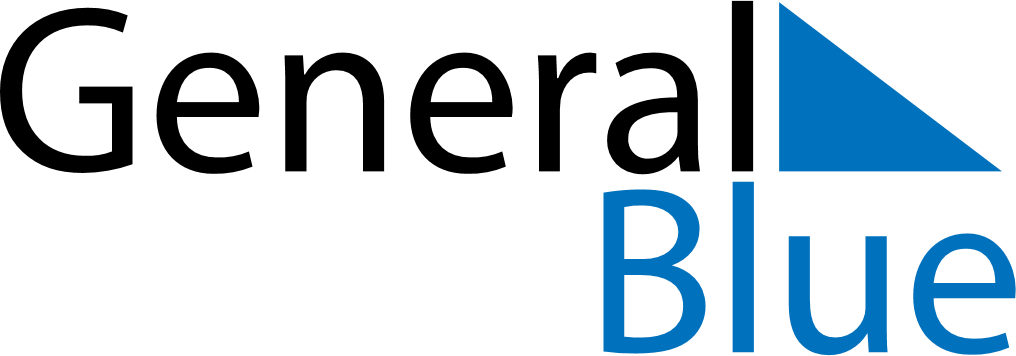 October 2026October 2026October 2026October 2026FinlandFinlandFinlandMondayTuesdayWednesdayThursdayFridaySaturdaySaturdaySunday12334567891010111213141516171718192021222324242526272829303131All Saints’ DayAll Saints’ Day